ESTADO DO RIO GRANDE DO SUL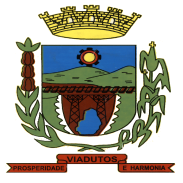 PREFEITURA MUNICIPAL DE VIADUTOSCOMUNICADORef.: EDITAL Nº 047/2023 – CHAMAMENTO PÚBLICO nº 001/2023 - INCUBADORA EMPRESARIALConforme documentos apensos ao processo, a empresa José Pereira da Silva E Cia Ltda., foi considerada habilitada à fase de classificação.A abertura dos envelopes da empresa habilitada a fase de classificação será realizada no dia 21 de dezembro de 2023, na Sala do Setor Administrativo da Secretaria Municipal de Administração, Prédio Administrativo da Prefeitura Municipal de Viadutos, sito a Rua Anastácio Ribeiro, 84, Centro, Viadutos/RS. Os autos do processo estão com vista franqueada aos interessados, no horário de funcionamento da Prefeitura Municipal, 8h00min às 11h30min e 13h30min às 17h00min. A integra da ata se encontra disponível no site: https://www.viadutos.rs.gov.br/pagina/834/edital-047-2023-chamamento-publico-001-2023-incubadora-empresarial. Viadutos, 19 de dezembro de 2023.Comissão 